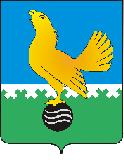 Ханты-Мансийский автономный округ-Юграмуниципальное образованиегородской округ город Пыть-ЯхАДМИНИСТРАЦИЯ ГОРОДАП О С Т А Н О В Л Е Н И Е От 18.11.2020									№ 501-паО внесении изменений в постановление администрации 	города от 27.12.2018 №482-па «Об утверждении порядкаформирования и ведения реестрамуниципальных услугмуниципального образования городской округ город Пыть-Ях»(с изм. от 06.11.2019 №436-па, от 10.04.2020 №133-паот 26.05.2020 № 193-па, от 05.08.2020 №313-па)   В соответствии с Федеральным законом от 27.07.2010 № 210-ФЗ «Об организации предоставления государственных и муниципальных услуг», внести в постановление администрации города от 27.12.2018 №482-па «Об утверждении порядка формирования и ведения реестра муниципальных услуг муниципального образования городской округ город Пыть-Ях» следующие изменения:Приложение №2 к постановлению изложить в новой редакции согласно приложению.По тексту постановления слова: «МБУ «МФЦ города Пыть-Яха», заменить словами: «филиал АУ ХМАО – Югры «Многофункциональный центр предоставления государственных и муниципальных услуг Югры» в городе Пыть-Яхе».Отделу по внутренней политике, связям с общественными организациями и СМИ управления по внутренней политике (О.В. Кулиш) опубликовать постановление в печатном средстве массовой информации «Официальный вестник».Отделу по информационным ресурсам (А.А. Мерзляков) разместить постановление на официальном сайте администрации города в сети Интернет.Признать утратившими силу постановления администрации:- от 06.11.2019 №436-па «О внесении изменения в постановление администрации города от 27.12.2018 №482-па «Об утверждении порядка формирования и ведения реестра муниципальных услуг муниципального образования городской округ город Пыть-Ях» (с изм. от 09.04.2019 №107-па, от 13.08.2019 №312-па)»;- от 10.04.2020 №133-па «О внесении изменений в постановление администрации города от 27.12.2018 №482-па «Об утверждении порядка формирования и ведения реестра муниципальных услуг муниципального образования городской округ город Пыть-Ях» (с изм. от 09.04.2019 №107-па, от 13.08.2019 №312-па, от 06.11.2019 №436-па)»;- от 26.05.2020 № 193-па «О внесении изменения в постановление администрации города от 27.12.2018 №482-па «Об утверждении порядка формирования и ведения реестра муниципальных услуг муниципального образования городской округ город Пыть-Ях» (с изм. от 09.04.2019 №107-па, от 13.08.2019 №312-па, от 06.11.2019 №436-па, от 10.04.2020 №133-па)»;- от 05.08.2020 №313-па «О внесении изменения в постановление администрации города от 27.12.2018 №482-па «Об утверждении порядка формирования и ведения реестра муниципальных услуг муниципального образования городской округ город Пыть-Ях» (с изм. от 09.04.2019 № 107-па, от 13.08.2019 № 312-па, от 06.11.2019 № 436-па, от 10.04.2020 № 133-па, от 26.05.2020 № 193-па)».Настоящее постановление вступает в силу после его официального опубликования, за исключением п. 2, вступающего в силу с 01 января 2021 года.Контроль за выполнением постановления возложить на заместителя главы города – председателя комитета по финансам.Глава города Пыть-Яха					                                А.Н. МорозовПриложение к постановлению администрациигород Пыть-Яхаот 18.11.2020 № 501-паРеестр муниципальных услуг, предоставляемых органами местного самоуправления города Пыть-Яха, а также учреждениями и иными организациями, в которых размещается муниципальное задание (заказ), выполняемое (выполняемый) за счет средств местного бюджета№п/пНаименование муниципальной услугиНаименование муниципальной услугиНормативный правовой акт, которым предусмотрена муниципальная услугаСтруктурные подразделения администрации города, ответственные за предоставление муниципальных услуг, организации, с которыми осуществляется взаимодействие (поставщики услуг)Структурные подразделения администрации города, ответственные за предоставление муниципальных услуг, организации, с которыми осуществляется взаимодействие (поставщики услуг)Структурные подразделения администрации города, ответственные за предоставление муниципальных услуг, организации, с которыми осуществляется взаимодействие (поставщики услуг)Структурные подразделения администрации города, ответственные за предоставление муниципальных услуг, организации, с которыми осуществляется взаимодействие (поставщики услуг)Структурные подразделения администрации города, ответственные за предоставление муниципальных услуг, организации, с которыми осуществляется взаимодействие (поставщики услуг)122344444ОбразованиеОбразованиеОбразованиеОбразованиеОбразованиеОбразованиеОбразованиеОбразованиеОбразование1Зачисление в образовательную организацию. Зачисление в образовательную организацию. - Федеральный закон от 06.10.2003 № 131-ФЗ «Об общих принципах организации местного самоуправления в Российской Федерации»; - Федеральный закон от 29.12.2012 № 273-ФЗ «Об образовании в Российской Федерации».Департамент образования и молодежной политики, МБОУ СОШ № 1 с углубленным изучением отдельных предметов, МБОУ СОШ № 2, МБОУ СОШ № 4, МБОУ СОШ № 5, МБОУ СОШ№ 6, МОАУ ДО «Центр детского творчества», МАОУ «Комплекс средняя общеобразовательная школа-детский сад», МАОУ «Прогимназия «Созвездие».Департамент образования и молодежной политики, МБОУ СОШ № 1 с углубленным изучением отдельных предметов, МБОУ СОШ № 2, МБОУ СОШ № 4, МБОУ СОШ № 5, МБОУ СОШ№ 6, МОАУ ДО «Центр детского творчества», МАОУ «Комплекс средняя общеобразовательная школа-детский сад», МАОУ «Прогимназия «Созвездие».Департамент образования и молодежной политики, МБОУ СОШ № 1 с углубленным изучением отдельных предметов, МБОУ СОШ № 2, МБОУ СОШ № 4, МБОУ СОШ № 5, МБОУ СОШ№ 6, МОАУ ДО «Центр детского творчества», МАОУ «Комплекс средняя общеобразовательная школа-детский сад», МАОУ «Прогимназия «Созвездие».Департамент образования и молодежной политики, МБОУ СОШ № 1 с углубленным изучением отдельных предметов, МБОУ СОШ № 2, МБОУ СОШ № 4, МБОУ СОШ № 5, МБОУ СОШ№ 6, МОАУ ДО «Центр детского творчества», МАОУ «Комплекс средняя общеобразовательная школа-детский сад», МАОУ «Прогимназия «Созвездие».Департамент образования и молодежной политики, МБОУ СОШ № 1 с углубленным изучением отдельных предметов, МБОУ СОШ № 2, МБОУ СОШ № 4, МБОУ СОШ № 5, МБОУ СОШ№ 6, МОАУ ДО «Центр детского творчества», МАОУ «Комплекс средняя общеобразовательная школа-детский сад», МАОУ «Прогимназия «Созвездие».2Предоставление информации о текущей успеваемости учащегося, ведение электронного дневника и электронного журнала успеваемости.Предоставление информации о текущей успеваемости учащегося, ведение электронного дневника и электронного журнала успеваемости.- Федеральный закон от 06.10.2003 № 131-ФЗ «Об общих принципах организации местного самоуправления в Российской Федерации»; - Федеральный закон от 29.12.2012 № 273-ФЗ «Об образовании в Российской Федерации».Департамент образования и молодежной политики, МБОУ СОШ № 1 с углубленным изучением отдельных предметов, МБОУ СОШ № 2, МБОУ СОШ № 4, МБОУ СОШ № 5, МБОУ СОШ№ 6, МАОУ «Комплекс средняя общеобразовательная школа-детский сад», МАОУ «Прогимназия «Созвездие».Департамент образования и молодежной политики, МБОУ СОШ № 1 с углубленным изучением отдельных предметов, МБОУ СОШ № 2, МБОУ СОШ № 4, МБОУ СОШ № 5, МБОУ СОШ№ 6, МАОУ «Комплекс средняя общеобразовательная школа-детский сад», МАОУ «Прогимназия «Созвездие».Департамент образования и молодежной политики, МБОУ СОШ № 1 с углубленным изучением отдельных предметов, МБОУ СОШ № 2, МБОУ СОШ № 4, МБОУ СОШ № 5, МБОУ СОШ№ 6, МАОУ «Комплекс средняя общеобразовательная школа-детский сад», МАОУ «Прогимназия «Созвездие».Департамент образования и молодежной политики, МБОУ СОШ № 1 с углубленным изучением отдельных предметов, МБОУ СОШ № 2, МБОУ СОШ № 4, МБОУ СОШ № 5, МБОУ СОШ№ 6, МАОУ «Комплекс средняя общеобразовательная школа-детский сад», МАОУ «Прогимназия «Созвездие».Департамент образования и молодежной политики, МБОУ СОШ № 1 с углубленным изучением отдельных предметов, МБОУ СОШ № 2, МБОУ СОШ № 4, МБОУ СОШ № 5, МБОУ СОШ№ 6, МАОУ «Комплекс средняя общеобразовательная школа-детский сад», МАОУ «Прогимназия «Созвездие».3Организация отдыха детей в каникулярное время в части предоставления детям, проживающим в муниципальном образовании городской округ город Пыть-Ях, путевок в организации отдыха и их оздоровленияОрганизация отдыха детей в каникулярное время в части предоставления детям, проживающим в муниципальном образовании городской округ город Пыть-Ях, путевок в организации отдыха и их оздоровления- Федеральный закон от 06.10.2003 № 131-ФЗ «Об общих принципах организации местного самоуправления в Российской Федерации»; -Федеральный закон от 24.07.1998 № 124-ФЗ «Об основных гарантиях прав ребенка в Российской Федерации».Департамент образования и молодежной политики;МБОУ СОШ № 1 с углубленным изучением отдельных предметов, МБОУ СОШ № 2, МБОУ СОШ № 4, МБОУ СОШ№ 5, МБОУ СОШ № 6, МБУ Центр «Современник», МБУ «МФЦ города Пыть-Яха», МАОУ «Комплекс средняя общеобразовательная школа-детский сад», МОАУ ДО «Центр детского творчества»,  МАОУ «Прогимназия «Созвездие».Департамент образования и молодежной политики;МБОУ СОШ № 1 с углубленным изучением отдельных предметов, МБОУ СОШ № 2, МБОУ СОШ № 4, МБОУ СОШ№ 5, МБОУ СОШ № 6, МБУ Центр «Современник», МБУ «МФЦ города Пыть-Яха», МАОУ «Комплекс средняя общеобразовательная школа-детский сад», МОАУ ДО «Центр детского творчества»,  МАОУ «Прогимназия «Созвездие».Департамент образования и молодежной политики;МБОУ СОШ № 1 с углубленным изучением отдельных предметов, МБОУ СОШ № 2, МБОУ СОШ № 4, МБОУ СОШ№ 5, МБОУ СОШ № 6, МБУ Центр «Современник», МБУ «МФЦ города Пыть-Яха», МАОУ «Комплекс средняя общеобразовательная школа-детский сад», МОАУ ДО «Центр детского творчества»,  МАОУ «Прогимназия «Созвездие».Департамент образования и молодежной политики;МБОУ СОШ № 1 с углубленным изучением отдельных предметов, МБОУ СОШ № 2, МБОУ СОШ № 4, МБОУ СОШ№ 5, МБОУ СОШ № 6, МБУ Центр «Современник», МБУ «МФЦ города Пыть-Яха», МАОУ «Комплекс средняя общеобразовательная школа-детский сад», МОАУ ДО «Центр детского творчества»,  МАОУ «Прогимназия «Созвездие».Департамент образования и молодежной политики;МБОУ СОШ № 1 с углубленным изучением отдельных предметов, МБОУ СОШ № 2, МБОУ СОШ № 4, МБОУ СОШ№ 5, МБОУ СОШ № 6, МБУ Центр «Современник», МБУ «МФЦ города Пыть-Яха», МАОУ «Комплекс средняя общеобразовательная школа-детский сад», МОАУ ДО «Центр детского творчества»,  МАОУ «Прогимназия «Созвездие».4Прием заявлений, постановка на учет детей и зачисление в образовательные организации, реализующие основную образовательную программу дошкольного образования (детские сады). Прием заявлений, постановка на учет детей и зачисление в образовательные организации, реализующие основную образовательную программу дошкольного образования (детские сады). - Федеральный закон от 06.10.2003 № 131-ФЗ «Об общих принципах организации местного самоуправления в Российской Федерации»;- Федеральный закон от 29.12.2012 № 273-ФЗ «Об образовании в Российской Федерации».Департамент образования и молодежной политики;МБУ «МФЦ города Пыть-Яха» /(МФЦ), МАОУ «Прогимназия «Созвездие», МДОАУ д/с «Белочка», МДОАУ ЦРР - д/с «Фантазия», МДОАУ   д/с «Родничок», МАОУ «Комплекс средняя общеобразовательная школа-детский сад», МДОАУ ЦРР - д/с «Аленький цветочек», МДОАУ д/с «Солнышко», МДОАУ д/с «Золотой ключик».Департамент образования и молодежной политики;МБУ «МФЦ города Пыть-Яха» /(МФЦ), МАОУ «Прогимназия «Созвездие», МДОАУ д/с «Белочка», МДОАУ ЦРР - д/с «Фантазия», МДОАУ   д/с «Родничок», МАОУ «Комплекс средняя общеобразовательная школа-детский сад», МДОАУ ЦРР - д/с «Аленький цветочек», МДОАУ д/с «Солнышко», МДОАУ д/с «Золотой ключик».Департамент образования и молодежной политики;МБУ «МФЦ города Пыть-Яха» /(МФЦ), МАОУ «Прогимназия «Созвездие», МДОАУ д/с «Белочка», МДОАУ ЦРР - д/с «Фантазия», МДОАУ   д/с «Родничок», МАОУ «Комплекс средняя общеобразовательная школа-детский сад», МДОАУ ЦРР - д/с «Аленький цветочек», МДОАУ д/с «Солнышко», МДОАУ д/с «Золотой ключик».Департамент образования и молодежной политики;МБУ «МФЦ города Пыть-Яха» /(МФЦ), МАОУ «Прогимназия «Созвездие», МДОАУ д/с «Белочка», МДОАУ ЦРР - д/с «Фантазия», МДОАУ   д/с «Родничок», МАОУ «Комплекс средняя общеобразовательная школа-детский сад», МДОАУ ЦРР - д/с «Аленький цветочек», МДОАУ д/с «Солнышко», МДОАУ д/с «Золотой ключик».Департамент образования и молодежной политики;МБУ «МФЦ города Пыть-Яха» /(МФЦ), МАОУ «Прогимназия «Созвездие», МДОАУ д/с «Белочка», МДОАУ ЦРР - д/с «Фантазия», МДОАУ   д/с «Родничок», МАОУ «Комплекс средняя общеобразовательная школа-детский сад», МДОАУ ЦРР - д/с «Аленький цветочек», МДОАУ д/с «Солнышко», МДОАУ д/с «Золотой ключик».5Предоставление информации об организации общедоступного и бесплатного дошкольного, начального общего, основного общего, среднего общего образования по основным общеобразовательным программам, а также дополнительного образования в муниципальных образовательных организациях. Предоставление информации об организации общедоступного и бесплатного дошкольного, начального общего, основного общего, среднего общего образования по основным общеобразовательным программам, а также дополнительного образования в муниципальных образовательных организациях. - Федеральный закон от 06.10.2003 № 131-ФЗ «Об общих принципах организации местного самоуправления в Российской Федерации»;- Федеральный закон от 29.12.2012 № 273-ФЗ «Об образовании в Российской Федерации».Департамент образования и молодежной политики;МБУ «МФЦ города Пыть-Яха»Департамент образования и молодежной политики;МБУ «МФЦ города Пыть-Яха»Департамент образования и молодежной политики;МБУ «МФЦ города Пыть-Яха»Департамент образования и молодежной политики;МБУ «МФЦ города Пыть-Яха»Департамент образования и молодежной политики;МБУ «МФЦ города Пыть-Яха»Архивный фондАрхивный фондАрхивный фондАрхивный фондАрхивный фондАрхивный фондАрхивный фондАрхивный фондАрхивный фонд6Предоставление архивных справок, архивных выписок, копий архивных документов.Предоставление архивных справок, архивных выписок, копий архивных документов.-  Федеральный закон от 22.10.2004 № 125-ФЗ «Об архивном деле в РФ»; - Закон СССР от 24.06.1991 № 2261-1 «О порядке вывоза, пересылки и истребования личных документов советских и иностранных граждан, лиц без гражданства из СССР за границу»;- Федеральный закон от 27.07.2006 № 149-ФЗ «Об информации, информационных технологиях и о защите информации»;- Федеральный закон от 06.10.2003 № 131-ФЗ «Об общих принципах организации местного самоуправления в Российской Федерации»; - Закон Ханты-Мансийского автономного округа - Югры от 07.06.2005 № 42-оз «Об архивном деле в Ханты - Мансийском автономном округе - Югре»;
 - Приказ Министерства культуры и массовых коммуникаций РФ от 18.01.2007 № 19 «Об утверждении правил организации хранения, комплектования, учета и использования документов Архивного фонда Российской Федерации и других архивных документов в государственных и муниципальных архивах, музеях и библиотеках, организациях Российской академии наук».Отдел по делам архивов (муниципальный архив);МБУ «МФЦ города Пыть-Яха».Отдел по делам архивов (муниципальный архив);МБУ «МФЦ города Пыть-Яха».Отдел по делам архивов (муниципальный архив);МБУ «МФЦ города Пыть-Яха».Отдел по делам архивов (муниципальный архив);МБУ «МФЦ города Пыть-Яха».Отдел по делам архивов (муниципальный архив);МБУ «МФЦ города Пыть-Яха».Жилищно-коммунальное хозяйствоЖилищно-коммунальное хозяйствоЖилищно-коммунальное хозяйствоЖилищно-коммунальное хозяйствоЖилищно-коммунальное хозяйствоЖилищно-коммунальное хозяйствоЖилищно-коммунальное хозяйствоЖилищно-коммунальное хозяйствоЖилищно-коммунальное хозяйство77Признание помещения жилым помещением, жилого помещения непригодным для проживания, многоквартирного дома аварийным и подлежащим сносу или реконструкции- Жилищный кодекс Российской Федерации;- Градостроительный кодекс Российской Федерации; - Постановление Правительства РФ от 28.01.2006 N 47 (ред. от 27.07.2020) «Об утверждении Положения о признании помещения жилым помещением, жилого помещения непригодным для проживания, многоквартирного дома аварийным и подлежащим сносу или реконструкции, садового дома жилым домом и жилого дома садовым домом»Управление по жилищно-коммунальному комплексу, транспорту и дорогам; (МВ) - Управление ФГУП «Ростехинвентаризация» по ХМАО-Югре Пыть - Яхское подразделение;(МВ) - Управление по муниципальному имуществу администрации города Пыть-Ях;(МВ) - Служба жилищного контроля и строительного надзора по ХМАО-Югре;МБУ «МФЦ города Пыть-Яха»Управление по жилищно-коммунальному комплексу, транспорту и дорогам; (МВ) - Управление ФГУП «Ростехинвентаризация» по ХМАО-Югре Пыть - Яхское подразделение;(МВ) - Управление по муниципальному имуществу администрации города Пыть-Ях;(МВ) - Служба жилищного контроля и строительного надзора по ХМАО-Югре;МБУ «МФЦ города Пыть-Яха»Управление по жилищно-коммунальному комплексу, транспорту и дорогам; (МВ) - Управление ФГУП «Ростехинвентаризация» по ХМАО-Югре Пыть - Яхское подразделение;(МВ) - Управление по муниципальному имуществу администрации города Пыть-Ях;(МВ) - Служба жилищного контроля и строительного надзора по ХМАО-Югре;МБУ «МФЦ города Пыть-Яха»Управление по жилищно-коммунальному комплексу, транспорту и дорогам; (МВ) - Управление ФГУП «Ростехинвентаризация» по ХМАО-Югре Пыть - Яхское подразделение;(МВ) - Управление по муниципальному имуществу администрации города Пыть-Ях;(МВ) - Служба жилищного контроля и строительного надзора по ХМАО-Югре;МБУ «МФЦ города Пыть-Яха»Управление по жилищно-коммунальному комплексу, транспорту и дорогам; (МВ) - Управление ФГУП «Ростехинвентаризация» по ХМАО-Югре Пыть - Яхское подразделение;(МВ) - Управление по муниципальному имуществу администрации города Пыть-Ях;(МВ) - Служба жилищного контроля и строительного надзора по ХМАО-Югре;МБУ «МФЦ города Пыть-Яха»88Признание садового дома жилым домом и жилого дома садовым домом- Жилищный кодекс Российской Федерации от 29.12.2004 № 188-ФЗ; - Градостроительный кодекс Российской Федерации от 29.12.2004 № 190-ФЗ;- Постановление Правительства РФ от 28.01.2006 N 47 (ред. от 27.07.2020) «Об утверждении Положения о признании помещения жилым помещением, жилого помещения непригодным для проживания, многоквартирного дома аварийным и подлежащим сносу или реконструкции, садового дома жилым домом и жилого дома садовым домом»Управление по жилищно-коммунальному комплексу, транспорту и дорогам; (МВ) - Федеральная служба государственной регистрации, кадастра и картографии по Ханты - Мансийскому автономному округу - Югре Пыть - Яхское отделение;(МВ) Федеральное БТИ;МБУ «МФЦ города Пыть-Яха».Управление по жилищно-коммунальному комплексу, транспорту и дорогам; (МВ) - Федеральная служба государственной регистрации, кадастра и картографии по Ханты - Мансийскому автономному округу - Югре Пыть - Яхское отделение;(МВ) Федеральное БТИ;МБУ «МФЦ города Пыть-Яха».Управление по жилищно-коммунальному комплексу, транспорту и дорогам; (МВ) - Федеральная служба государственной регистрации, кадастра и картографии по Ханты - Мансийскому автономному округу - Югре Пыть - Яхское отделение;(МВ) Федеральное БТИ;МБУ «МФЦ города Пыть-Яха».Управление по жилищно-коммунальному комплексу, транспорту и дорогам; (МВ) - Федеральная служба государственной регистрации, кадастра и картографии по Ханты - Мансийскому автономному округу - Югре Пыть - Яхское отделение;(МВ) Федеральное БТИ;МБУ «МФЦ города Пыть-Яха».Управление по жилищно-коммунальному комплексу, транспорту и дорогам; (МВ) - Федеральная служба государственной регистрации, кадастра и картографии по Ханты - Мансийскому автономному округу - Югре Пыть - Яхское отделение;(МВ) Федеральное БТИ;МБУ «МФЦ города Пыть-Яха».99Выдача специального разрешения на движение по автомобильным дорогам местного значения города Пыть-Яха тяжеловесного и (или) крупногабаритного транспортного средства- Постановление Правительства Российской Федерации от 15.04.2011 № 272 «Об утверждении Правил перевозок грузов автомобильным транспортом»;-  Федеральный закон от  08.11.2007  № 257-ФЗ  «Об автомобильных дорогах и о дорожной деятельности в Российской Федерации и о внесении изменений в отдельные законодательные акты Российской Федерации».Управление по жилищно-коммунальному комплексу, транспорту и дорогам;(МВ) – Отдел ГИБДД ОМВД России по городу Пыть-ЯхУправление по жилищно-коммунальному комплексу, транспорту и дорогам;(МВ) – Отдел ГИБДД ОМВД России по городу Пыть-ЯхУправление по жилищно-коммунальному комплексу, транспорту и дорогам;(МВ) – Отдел ГИБДД ОМВД России по городу Пыть-ЯхУправление по жилищно-коммунальному комплексу, транспорту и дорогам;(МВ) – Отдел ГИБДД ОМВД России по городу Пыть-ЯхУправление по жилищно-коммунальному комплексу, транспорту и дорогам;(МВ) – Отдел ГИБДД ОМВД России по городу Пыть-Ях1010Предоставление информации о порядке предоставления жилищно-коммунальных услуг населению. - Жилищный кодекс Российской Федерации; - Федеральный закон от 06.10.2003 №131-ФЗ «Об общих принципах организации местного самоуправления в Российской Федерации»;- Постановление Правительства РФ от 06.05.2011 № 354 «О предоставлении коммунальных услуг собственникам и пользователям помещений в многоквартирных домах и жилых домов»;- Постановление Правительства РФ от 03.04.2013 № 290 «О минимальном перечне услуг и работ, необходимых для обеспечения надлежащего содержания общего имущества в многоквартирном доме и порядке их оказания и выполнения».Управление по жилищно-коммунальному комплексу, транспорту и дорогам;МБУ «МФЦ города Пыть-Яха»Управление по жилищно-коммунальному комплексу, транспорту и дорогам;МБУ «МФЦ города Пыть-Яха»Управление по жилищно-коммунальному комплексу, транспорту и дорогам;МБУ «МФЦ города Пыть-Яха»Управление по жилищно-коммунальному комплексу, транспорту и дорогам;МБУ «МФЦ города Пыть-Яха»Управление по жилищно-коммунальному комплексу, транспорту и дорогам;МБУ «МФЦ города Пыть-Яха»Жилищная политикаЖилищная политикаЖилищная политикаЖилищная политикаЖилищная политикаЖилищная политикаЖилищная политикаЖилищная политикаЖилищная политика1111Прием заявлений, документов, а также постановка граждан на учет в качестве нуждающихся в жилых помещениях.- Жилищный кодекс Российской Федерации; - Федеральный закон от 06.10.2003                 № 131-ФЗ «Об общих принципах организации местного самоуправления в Российской Федерации».- Жилищный кодекс Российской Федерации; - Федеральный закон от 06.10.2003                 № 131-ФЗ «Об общих принципах организации местного самоуправления в Российской Федерации».- Жилищный кодекс Российской Федерации; - Федеральный закон от 06.10.2003                 № 131-ФЗ «Об общих принципах организации местного самоуправления в Российской Федерации».Управление по жилищным вопросам;(МВ) - Федеральная служба государственной регистрации, кадастра и картографии по Ханты - Мансийскому автономному округу - Югре Пыть - Яхское отделение;(МВ) - Межрайонная ИФНС № 7 по ХМАО – Югре;(МВ) - РЭГ ГИБДД ОВД по города Пыть-Ях;МБУ «МФЦ города Пыть-Яха»Управление по жилищным вопросам;(МВ) - Федеральная служба государственной регистрации, кадастра и картографии по Ханты - Мансийскому автономному округу - Югре Пыть - Яхское отделение;(МВ) - Межрайонная ИФНС № 7 по ХМАО – Югре;(МВ) - РЭГ ГИБДД ОВД по города Пыть-Ях;МБУ «МФЦ города Пыть-Яха»Управление по жилищным вопросам;(МВ) - Федеральная служба государственной регистрации, кадастра и картографии по Ханты - Мансийскому автономному округу - Югре Пыть - Яхское отделение;(МВ) - Межрайонная ИФНС № 7 по ХМАО – Югре;(МВ) - РЭГ ГИБДД ОВД по города Пыть-Ях;МБУ «МФЦ города Пыть-Яха»1212Предоставление информации об очередности предоставления жилых помещений на условиях социального найма.- Жилищный кодекс Российской Федерации;- Федеральный закон от 06.10.2003       № 131-ФЗ «Об общих принципах организации местного самоуправления в Российской Федерации».- Жилищный кодекс Российской Федерации;- Федеральный закон от 06.10.2003       № 131-ФЗ «Об общих принципах организации местного самоуправления в Российской Федерации».- Жилищный кодекс Российской Федерации;- Федеральный закон от 06.10.2003       № 131-ФЗ «Об общих принципах организации местного самоуправления в Российской Федерации».Управление по жилищным вопросам;МБУ «МФЦ города Пыть-Яха»Управление по жилищным вопросам;МБУ «МФЦ города Пыть-Яха»Управление по жилищным вопросам;МБУ «МФЦ города Пыть-Яха»1313Постановка граждан на учет в качестве лиц, имеющих право на предоставление земельных участков в собственность бесплатно- Федеральный закон от 06.10.2003       № 131-ФЗ «Об общих принципах организации местного самоуправления в Российской Федерации»;- Закон ХМАО – Югры от 06.07.2005 № 57-оз «О регулировании отдельных жилищных отношений в Ханты-Мансийском автономном округе – Югре», - Закон ХМАО- Югры от 03.05.2000 года № 26-оз «О регулировании отдельных земельных отношений в Ханты-Мансийском автономном округе – Югре»- Федеральный закон от 06.10.2003       № 131-ФЗ «Об общих принципах организации местного самоуправления в Российской Федерации»;- Закон ХМАО – Югры от 06.07.2005 № 57-оз «О регулировании отдельных жилищных отношений в Ханты-Мансийском автономном округе – Югре», - Закон ХМАО- Югры от 03.05.2000 года № 26-оз «О регулировании отдельных земельных отношений в Ханты-Мансийском автономном округе – Югре»- Федеральный закон от 06.10.2003       № 131-ФЗ «Об общих принципах организации местного самоуправления в Российской Федерации»;- Закон ХМАО – Югры от 06.07.2005 № 57-оз «О регулировании отдельных жилищных отношений в Ханты-Мансийском автономном округе – Югре», - Закон ХМАО- Югры от 03.05.2000 года № 26-оз «О регулировании отдельных земельных отношений в Ханты-Мансийском автономном округе – Югре»Управление по жилищным вопросам;(МВ) - Федеральная служба государственной регистрации, кадастра и картографии по Ханты - Мансийскому автономному округу - Югре;Отдел внутренней миграции ОМВД России по г. Пыть-Ях (территориальные подразделения);МБУ «МФЦ города Пыть-Яха»Управление по жилищным вопросам;(МВ) - Федеральная служба государственной регистрации, кадастра и картографии по Ханты - Мансийскому автономному округу - Югре;Отдел внутренней миграции ОМВД России по г. Пыть-Ях (территориальные подразделения);МБУ «МФЦ города Пыть-Яха»Управление по жилищным вопросам;(МВ) - Федеральная служба государственной регистрации, кадастра и картографии по Ханты - Мансийскому автономному округу - Югре;Отдел внутренней миграции ОМВД России по г. Пыть-Ях (территориальные подразделения);МБУ «МФЦ города Пыть-Яха»Строительство и территориальное развитие (архитектура)Строительство и территориальное развитие (архитектура)Строительство и территориальное развитие (архитектура)Строительство и территориальное развитие (архитектура)Строительство и территориальное развитие (архитектура)Строительство и территориальное развитие (архитектура)Строительство и территориальное развитие (архитектура)Строительство и территориальное развитие (архитектура)Строительство и территориальное развитие (архитектура)1414Прием заявлений и выдача документов о согласовании переустройства и (или) перепланировки помещения в многоквартирном доме - Жилищный кодекс Российской Федерации;- Федеральный закон от 06.10.2003         № 131-ФЗ «Об общих принципах организации местного самоуправления в Российской Федерации»;- Постановление Правительства РФ от 28.04.2005 № 266 «Об утверждении формы заявления о переустройстве и (или) перепланировке жилого помещения и формы документа, подтверждающего принятие решения о согласовании переустройства и (или) перепланировки жилого помещения».- Жилищный кодекс Российской Федерации;- Федеральный закон от 06.10.2003         № 131-ФЗ «Об общих принципах организации местного самоуправления в Российской Федерации»;- Постановление Правительства РФ от 28.04.2005 № 266 «Об утверждении формы заявления о переустройстве и (или) перепланировке жилого помещения и формы документа, подтверждающего принятие решения о согласовании переустройства и (или) перепланировки жилого помещения».- Жилищный кодекс Российской Федерации;- Федеральный закон от 06.10.2003         № 131-ФЗ «Об общих принципах организации местного самоуправления в Российской Федерации»;- Постановление Правительства РФ от 28.04.2005 № 266 «Об утверждении формы заявления о переустройстве и (или) перепланировке жилого помещения и формы документа, подтверждающего принятие решения о согласовании переустройства и (или) перепланировки жилого помещения».- Жилищный кодекс Российской Федерации;- Федеральный закон от 06.10.2003         № 131-ФЗ «Об общих принципах организации местного самоуправления в Российской Федерации»;- Постановление Правительства РФ от 28.04.2005 № 266 «Об утверждении формы заявления о переустройстве и (или) перепланировке жилого помещения и формы документа, подтверждающего принятие решения о согласовании переустройства и (или) перепланировки жилого помещения».Управление архитектуры и градостроительства; 
(МВ) - Управление Федеральной службы государственной регистрации, кадастра и картографии по ХМАО-Югре; (МВ) Федеральное БТИ» (филиал по ХМАО - Югре;(МВ) – Департамент культуры Ханты-Мансийского автономного округа – ЮгрыМБУ «МФЦ города Пыть-Яха»Управление архитектуры и градостроительства; 
(МВ) - Управление Федеральной службы государственной регистрации, кадастра и картографии по ХМАО-Югре; (МВ) Федеральное БТИ» (филиал по ХМАО - Югре;(МВ) – Департамент культуры Ханты-Мансийского автономного округа – ЮгрыМБУ «МФЦ города Пыть-Яха»1515Принятие документов, а также выдача решений о переводе или об отказе в переводе жилого помещения в нежилое или нежилого помещения в жилое помещение. - Жилищный кодекс Российской Федерации;- Федеральный закон от 06.10.2003                № 131-ФЗ «Об общих принципах организации местного самоуправления в Российской Федерации».- Жилищный кодекс Российской Федерации;- Федеральный закон от 06.10.2003                № 131-ФЗ «Об общих принципах организации местного самоуправления в Российской Федерации».- Жилищный кодекс Российской Федерации;- Федеральный закон от 06.10.2003                № 131-ФЗ «Об общих принципах организации местного самоуправления в Российской Федерации».- Жилищный кодекс Российской Федерации;- Федеральный закон от 06.10.2003                № 131-ФЗ «Об общих принципах организации местного самоуправления в Российской Федерации».Управление архитектуры и градостроительства;
 (МВ) – Управление Федеральной службы государственной регистрации, кадастра и картографии по ХМАО-Югре;(МВ)  Ростехинвентаризация – Федеральное БТИ филиал ФГУП по ХМАО-Югре Пыть - Яхское отделение;МБУ «МФЦ города Пыть-Яха».Управление архитектуры и градостроительства;
 (МВ) – Управление Федеральной службы государственной регистрации, кадастра и картографии по ХМАО-Югре;(МВ)  Ростехинвентаризация – Федеральное БТИ филиал ФГУП по ХМАО-Югре Пыть - Яхское отделение;МБУ «МФЦ города Пыть-Яха».1616Выдача разрешения на строительство (за исключением случаев, предусмотренных Градостроительным кодексом Российской Федерации, иными федеральными законами) при осуществлении строительства, реконструкции объекта капитального строительства, расположенного на территории города Пыть-Яха- Градостроительный кодекс Российской Федерации;- Федеральный закон от 06.10.2003            № 131-ФЗ «Об общих принципах организации местного самоуправления в Российской Федерации».  - Градостроительный кодекс Российской Федерации;- Федеральный закон от 06.10.2003            № 131-ФЗ «Об общих принципах организации местного самоуправления в Российской Федерации».  - Градостроительный кодекс Российской Федерации;- Федеральный закон от 06.10.2003            № 131-ФЗ «Об общих принципах организации местного самоуправления в Российской Федерации».  - Градостроительный кодекс Российской Федерации;- Федеральный закон от 06.10.2003            № 131-ФЗ «Об общих принципах организации местного самоуправления в Российской Федерации».  Управление архитектуры и градостроительства;(МВ) - Управление Федеральной службы государственной регистрации, кадастра и картографии по ХМАО-Югре; (МВ) Департамент экологии Ханты-Мансийского автономного округа – Югры;Управление архитектуры и градостроительства;(МВ) - Управление Федеральной службы государственной регистрации, кадастра и картографии по ХМАО-Югре; (МВ) Департамент экологии Ханты-Мансийского автономного округа – Югры;1717Выдача разрешения на ввод объекта в эксплуатацию при осуществлении строительства, реконструкции объекта капитального строительства, расположенного на территории города Пыть-Яха - Градостроительный кодекс Российской Федерации;- Федеральный закон от 06.10.2003              № 131-ФЗ «Об общих принципах организации местного самоуправления в Российской Федерации». - Градостроительный кодекс Российской Федерации;- Федеральный закон от 06.10.2003              № 131-ФЗ «Об общих принципах организации местного самоуправления в Российской Федерации». - Градостроительный кодекс Российской Федерации;- Федеральный закон от 06.10.2003              № 131-ФЗ «Об общих принципах организации местного самоуправления в Российской Федерации». - Градостроительный кодекс Российской Федерации;- Федеральный закон от 06.10.2003              № 131-ФЗ «Об общих принципах организации местного самоуправления в Российской Федерации».Управление архитектуры и градостроительства;
 (МВ)  - Управление Федеральной службы государственной регистрации, кадастра и картографии по ХМАО-Югре; (МВ) - Служба жилищного контроля строительного надзора по Ханты -Мансийскому автономному округу – Югре;(МВ) Департамент экологии по Ханты - Мансийскому автономному округу – Югре;Управление архитектуры и градостроительства;
 (МВ)  - Управление Федеральной службы государственной регистрации, кадастра и картографии по ХМАО-Югре; (МВ) - Служба жилищного контроля строительного надзора по Ханты -Мансийскому автономному округу – Югре;(МВ) Департамент экологии по Ханты - Мансийскому автономному округу – Югре;1818Выдача градостроительного плана земельного участка. - Градостроительный кодекс Российской Федерации»;- Федеральный закон от 06.10.2003                    № 131-ФЗ «Об общих принципах организации местного самоуправления в Российской Федерации».- Градостроительный кодекс Российской Федерации»;- Федеральный закон от 06.10.2003                    № 131-ФЗ «Об общих принципах организации местного самоуправления в Российской Федерации».- Градостроительный кодекс Российской Федерации»;- Федеральный закон от 06.10.2003                    № 131-ФЗ «Об общих принципах организации местного самоуправления в Российской Федерации».- Градостроительный кодекс Российской Федерации»;- Федеральный закон от 06.10.2003                    № 131-ФЗ «Об общих принципах организации местного самоуправления в Российской Федерации».Управление архитектуры и градостроительства;МБУ «МФЦ города Пыть-Яха».Управление архитектуры и градостроительства;МБУ «МФЦ города Пыть-Яха».1919Присвоение объекту адресации адреса, аннулирование его адреса -  Федеральный закон от 06.10.2003                № 131-ФЗ «Об общих принципах организации местного самоуправления в Российской Федерации».-  Федеральный закон от 06.10.2003                № 131-ФЗ «Об общих принципах организации местного самоуправления в Российской Федерации».-  Федеральный закон от 06.10.2003                № 131-ФЗ «Об общих принципах организации местного самоуправления в Российской Федерации».-  Федеральный закон от 06.10.2003                № 131-ФЗ «Об общих принципах организации местного самоуправления в Российской Федерации».Управление архитектуры и градостроительства; (МВ) - Межрайонная ИФНС России № 7 по ХМАО-Югре (МВ) – Управление Федеральной службы государственной регистрации, кадастра и картографии по ХМАО-Югре;МБУ «МФЦ города Пыть-Яха».Управление архитектуры и градостроительства; (МВ) - Межрайонная ИФНС России № 7 по ХМАО-Югре (МВ) – Управление Федеральной службы государственной регистрации, кадастра и картографии по ХМАО-Югре;МБУ «МФЦ города Пыть-Яха».2020Выдача разрешений на установку и эксплуатацию рекламных конструкций, аннулирование таких разрешений   - Федеральный закон от 06.10.2003 № 131-ФЗ «Об общих принципах организации местного самоуправления в Российской Федерации»; - Федеральный закон от 13.03.2006 № 38-ФЗ «О рекламе».   - Федеральный закон от 06.10.2003 № 131-ФЗ «Об общих принципах организации местного самоуправления в Российской Федерации»; - Федеральный закон от 13.03.2006 № 38-ФЗ «О рекламе».   - Федеральный закон от 06.10.2003 № 131-ФЗ «Об общих принципах организации местного самоуправления в Российской Федерации»; - Федеральный закон от 13.03.2006 № 38-ФЗ «О рекламе».   - Федеральный закон от 06.10.2003 № 131-ФЗ «Об общих принципах организации местного самоуправления в Российской Федерации»; - Федеральный закон от 13.03.2006 № 38-ФЗ «О рекламе». Управление архитектуры и градостроительства; (МВ) Межрайонная ИФНС России            № 7 по ХМАО-Югре (МВ) МКУ «Администрация г. Пыть-Ях;(МВ) Управление Федерального казначейства по Ханты - Мансийскому автономному округу – Югре, отделение по г. Пыть-Яху;(МВ) – Управление Федеральной службы государственной регистрации, кадастра и картографии по ХМАО-Югре;МБУ «МФЦ города Пыть-Яха»Управление архитектуры и градостроительства; (МВ) Межрайонная ИФНС России            № 7 по ХМАО-Югре (МВ) МКУ «Администрация г. Пыть-Ях;(МВ) Управление Федерального казначейства по Ханты - Мансийскому автономному округу – Югре, отделение по г. Пыть-Яху;(МВ) – Управление Федеральной службы государственной регистрации, кадастра и картографии по ХМАО-Югре;МБУ «МФЦ города Пыть-Яха»2121Направление уведомления о соответствии (несоответствии) указанных в уведомлении о планируемых строительстве или реконструкции объекта индивидуального жилищного строительства или садового дома параметров объекта индивидуального жилищного строительства или садового дома установленным параметрам и допустимости (и (или) недопустимости) размещения объекта индивидуального жилищного строительства или садового дома на земельном участке - Градостроительный кодекс Российской Федерации»;- Федеральный закон от 06.10.2003                    № 131-ФЗ «Об общих принципах организации местного самоуправления в Российской Федерации».- Градостроительный кодекс Российской Федерации»;- Федеральный закон от 06.10.2003                    № 131-ФЗ «Об общих принципах организации местного самоуправления в Российской Федерации».- Градостроительный кодекс Российской Федерации»;- Федеральный закон от 06.10.2003                    № 131-ФЗ «Об общих принципах организации местного самоуправления в Российской Федерации».- Градостроительный кодекс Российской Федерации»;- Федеральный закон от 06.10.2003                    № 131-ФЗ «Об общих принципах организации местного самоуправления в Российской Федерации».Управление архитектуры и градостроительства;(МВ) - Управление по муниципальному имуществу(МВ)  - Управление Федеральной службы государственной регистрации, кадастра и картографии по ХМАО-Югре;МБУ «МФЦ города Пыть-Яха».Управление архитектуры и градостроительства;(МВ) - Управление по муниципальному имуществу(МВ)  - Управление Федеральной службы государственной регистрации, кадастра и картографии по ХМАО-Югре;МБУ «МФЦ города Пыть-Яха».2222Направление уведомления о соответствии (несоответствии) построенных или реконструированных объекта индивидуального жилищного строительства или садового дома требованиям законодательства о градостроительной деятельности - Градостроительный кодекс Российской Федерации»;- Федеральный закон от 06.10.2003                    № 131-ФЗ «Об общих принципах организации местного самоуправления в Российской Федерации».- Градостроительный кодекс Российской Федерации»;- Федеральный закон от 06.10.2003                    № 131-ФЗ «Об общих принципах организации местного самоуправления в Российской Федерации».- Градостроительный кодекс Российской Федерации»;- Федеральный закон от 06.10.2003                    № 131-ФЗ «Об общих принципах организации местного самоуправления в Российской Федерации».- Градостроительный кодекс Российской Федерации»;- Федеральный закон от 06.10.2003                    № 131-ФЗ «Об общих принципах организации местного самоуправления в Российской Федерации».Управление архитектуры и градостроительства;МБУ «МФЦ города Пыть-Яха».Управление архитектуры и градостроительства;МБУ «МФЦ города Пыть-Яха».2323Предоставление разрешения на отклонение от предельных параметров разрешенного строительства, реконструкции объектов капитального строительства- Градостроительный кодекс Российской Федерации»;- Федеральный закон от 06.10.2003                    № 131-ФЗ «Об общих принципах организации местного самоуправления в Российской Федерации».- Градостроительный кодекс Российской Федерации»;- Федеральный закон от 06.10.2003                    № 131-ФЗ «Об общих принципах организации местного самоуправления в Российской Федерации».- Градостроительный кодекс Российской Федерации»;- Федеральный закон от 06.10.2003                    № 131-ФЗ «Об общих принципах организации местного самоуправления в Российской Федерации».- Градостроительный кодекс Российской Федерации»;- Федеральный закон от 06.10.2003                    № 131-ФЗ «Об общих принципах организации местного самоуправления в Российской Федерации».Управление архитектуры и градостроительства;(МВ)  - Управление Федеральной службы государственной регистрации, кадастра и картографии по ХМАО-Югре;МБУ «МФЦ города Пыть-Яха».Управление архитектуры и градостроительства;(МВ)  - Управление Федеральной службы государственной регистрации, кадастра и картографии по ХМАО-Югре;МБУ «МФЦ города Пыть-Яха».2424Предоставление разрешения на условно разрешенный вид использования земельного участка или объекта капитального строительства- Градостроительный кодекс Российской Федерации»;- Федеральный закон от 06.10.2003                    № 131-ФЗ «Об общих принципах организации местного самоуправления в Российской Федерации».- Градостроительный кодекс Российской Федерации»;- Федеральный закон от 06.10.2003                    № 131-ФЗ «Об общих принципах организации местного самоуправления в Российской Федерации».- Градостроительный кодекс Российской Федерации»;- Федеральный закон от 06.10.2003                    № 131-ФЗ «Об общих принципах организации местного самоуправления в Российской Федерации».- Градостроительный кодекс Российской Федерации»;- Федеральный закон от 06.10.2003                    № 131-ФЗ «Об общих принципах организации местного самоуправления в Российской Федерации».Управление архитектуры и градостроительства;(МВ)  - Управление Федеральной службы государственной регистрации, кадастра и картографии по ХМАО-Югре;МБУ «МФЦ города Пыть-Яха».Управление архитектуры и градостроительства;(МВ)  - Управление Федеральной службы государственной регистрации, кадастра и картографии по ХМАО-Югре;МБУ «МФЦ города Пыть-Яха».2525Предоставление сведений, документов и материалов, содержащихся в государственных информационных системах обеспечения градостроительной деятельности- Градостроительный кодекс Российской Федерации»;- Федеральный закон от 06.10.2003                    № 131-ФЗ «Об общих принципах организации местного самоуправления в Российской Федерации».- Градостроительный кодекс Российской Федерации»;- Федеральный закон от 06.10.2003                    № 131-ФЗ «Об общих принципах организации местного самоуправления в Российской Федерации».- Градостроительный кодекс Российской Федерации»;- Федеральный закон от 06.10.2003                    № 131-ФЗ «Об общих принципах организации местного самоуправления в Российской Федерации».- Градостроительный кодекс Российской Федерации»;- Федеральный закон от 06.10.2003                    № 131-ФЗ «Об общих принципах организации местного самоуправления в Российской Федерации».Управление архитектуры и градостроительства;МБУ «МФЦ города Пыть-Яха».Управление архитектуры и градостроительства;МБУ «МФЦ города Пыть-Яха».Управление и распоряжение муниципальным имуществомУправление и распоряжение муниципальным имуществомУправление и распоряжение муниципальным имуществомУправление и распоряжение муниципальным имуществомУправление и распоряжение муниципальным имуществомУправление и распоряжение муниципальным имуществомУправление и распоряжение муниципальным имуществомУправление и распоряжение муниципальным имуществомУправление и распоряжение муниципальным имуществом2626Предоставление земельных участков, находящихся в муниципальной собственности или государственная собственность на которые не разграничена, без проведения торгов- Земельный кодекс Российской Федерации
-  Федеральный закон от 25.10.2001                   № 137-ФЗ «О введении в действие Земельного кодекса Российской Федерации»;- Закон Ханты-Мансийского автономного округа - Югры от 03.05.2000 № 26-оз «О регулировании отдельных земельных отношений в Ханты - Мансийском автономном округе – Югре».- Земельный кодекс Российской Федерации
-  Федеральный закон от 25.10.2001                   № 137-ФЗ «О введении в действие Земельного кодекса Российской Федерации»;- Закон Ханты-Мансийского автономного округа - Югры от 03.05.2000 № 26-оз «О регулировании отдельных земельных отношений в Ханты - Мансийском автономном округе – Югре».- Земельный кодекс Российской Федерации
-  Федеральный закон от 25.10.2001                   № 137-ФЗ «О введении в действие Земельного кодекса Российской Федерации»;- Закон Ханты-Мансийского автономного округа - Югры от 03.05.2000 № 26-оз «О регулировании отдельных земельных отношений в Ханты - Мансийском автономном округе – Югре».- Земельный кодекс Российской Федерации
-  Федеральный закон от 25.10.2001                   № 137-ФЗ «О введении в действие Земельного кодекса Российской Федерации»;- Закон Ханты-Мансийского автономного округа - Югры от 03.05.2000 № 26-оз «О регулировании отдельных земельных отношений в Ханты - Мансийском автономном округе – Югре».- Земельный кодекс Российской Федерации
-  Федеральный закон от 25.10.2001                   № 137-ФЗ «О введении в действие Земельного кодекса Российской Федерации»;- Закон Ханты-Мансийского автономного округа - Югры от 03.05.2000 № 26-оз «О регулировании отдельных земельных отношений в Ханты - Мансийском автономном округе – Югре».Управление архитектуры и градостроительства;  (МВ) Межрайонная ИФНС № 7 по ХМАО - Югре;(МВ) – Управление Федеральной службы государственной регистрации, кадастра и картографии по ХМАО-Югре;МБУ «МФЦ города Пыть-Яха».2727Утверждение схемы расположения земельного участка или земельных участков на кадастровом плане территорииЗемельный кодекс Российской Федерации;Федеральный закон от 25.10.2001 № 137-ФЗ «О введении в действие Земельного кодекса РФ».Земельный кодекс Российской Федерации;Федеральный закон от 25.10.2001 № 137-ФЗ «О введении в действие Земельного кодекса РФ».Земельный кодекс Российской Федерации;Федеральный закон от 25.10.2001 № 137-ФЗ «О введении в действие Земельного кодекса РФ».Земельный кодекс Российской Федерации;Федеральный закон от 25.10.2001 № 137-ФЗ «О введении в действие Земельного кодекса РФ».Земельный кодекс Российской Федерации;Федеральный закон от 25.10.2001 № 137-ФЗ «О введении в действие Земельного кодекса РФ».Управление архитектуры и градостроительства;   (МВ) Межрайонная ИФНС № 7 по ХМАО-Югре; (МВ) Управление Федеральной службы государственной регистрации, кадастра и картографии по ХМАО-Югре;МБУ «МФЦ города Пыть-Яха».2828Предоставление сведений из реестра муниципального имущества.  - Федеральный закон от 06.10.2003             № 131-ФЗ «Об общих принципах организации местного самоуправления в Российской Федерации». - Федеральный закон от 06.10.2003             № 131-ФЗ «Об общих принципах организации местного самоуправления в Российской Федерации». - Федеральный закон от 06.10.2003             № 131-ФЗ «Об общих принципах организации местного самоуправления в Российской Федерации». - Федеральный закон от 06.10.2003             № 131-ФЗ «Об общих принципах организации местного самоуправления в Российской Федерации». - Федеральный закон от 06.10.2003             № 131-ФЗ «Об общих принципах организации местного самоуправления в Российской Федерации».Управление по муниципальному имуществу;МБУ «МФЦ города Пыть-Яха».2929Предоставление информации об объектах недвижимого имущества, находящихся в муниципальной собственности и предназначенных для сдачи в аренду.  - Федеральный закон от 06.10.2003          № 131-ФЗ «Об общих принципах организации местного самоуправления в Российской Федерации»;- Федеральный закон от 24.07.2007                   № 209-ФЗ «О развитии малого и среднего предпринимательства в Российской Федерации». - Федеральный закон от 06.10.2003          № 131-ФЗ «Об общих принципах организации местного самоуправления в Российской Федерации»;- Федеральный закон от 24.07.2007                   № 209-ФЗ «О развитии малого и среднего предпринимательства в Российской Федерации». - Федеральный закон от 06.10.2003          № 131-ФЗ «Об общих принципах организации местного самоуправления в Российской Федерации»;- Федеральный закон от 24.07.2007                   № 209-ФЗ «О развитии малого и среднего предпринимательства в Российской Федерации». - Федеральный закон от 06.10.2003          № 131-ФЗ «Об общих принципах организации местного самоуправления в Российской Федерации»;- Федеральный закон от 24.07.2007                   № 209-ФЗ «О развитии малого и среднего предпринимательства в Российской Федерации». - Федеральный закон от 06.10.2003          № 131-ФЗ «Об общих принципах организации местного самоуправления в Российской Федерации»;- Федеральный закон от 24.07.2007                   № 209-ФЗ «О развитии малого и среднего предпринимательства в Российской Федерации».Управление по муниципальному имуществу;МБУ «МФЦ города Пыть-Яха».3030Выдачаразрешения на использованиеземель или земельных участковбез предоставления земельныхучастков и установления сервитута,публичного сервитута- Глава V.6 Земельного кодекса Российской Федерации; - Постановление Правительства ХМАО- Югры от 19.06.2015 № 174-п «О порядке и условиях размещения объектов, виды которых установлены Правительством Российской Федерации и размещение которых может осуществляться на землях или земельных участках, находящихся в государственной или муниципальной собственности, без предоставления земельных участков и установления сервитутов в Ханты-Мансийском автономном округе – Югре».- Глава V.6 Земельного кодекса Российской Федерации; - Постановление Правительства ХМАО- Югры от 19.06.2015 № 174-п «О порядке и условиях размещения объектов, виды которых установлены Правительством Российской Федерации и размещение которых может осуществляться на землях или земельных участках, находящихся в государственной или муниципальной собственности, без предоставления земельных участков и установления сервитутов в Ханты-Мансийском автономном округе – Югре».- Глава V.6 Земельного кодекса Российской Федерации; - Постановление Правительства ХМАО- Югры от 19.06.2015 № 174-п «О порядке и условиях размещения объектов, виды которых установлены Правительством Российской Федерации и размещение которых может осуществляться на землях или земельных участках, находящихся в государственной или муниципальной собственности, без предоставления земельных участков и установления сервитутов в Ханты-Мансийском автономном округе – Югре».- Глава V.6 Земельного кодекса Российской Федерации; - Постановление Правительства ХМАО- Югры от 19.06.2015 № 174-п «О порядке и условиях размещения объектов, виды которых установлены Правительством Российской Федерации и размещение которых может осуществляться на землях или земельных участках, находящихся в государственной или муниципальной собственности, без предоставления земельных участков и установления сервитутов в Ханты-Мансийском автономном округе – Югре».- Глава V.6 Земельного кодекса Российской Федерации; - Постановление Правительства ХМАО- Югры от 19.06.2015 № 174-п «О порядке и условиях размещения объектов, виды которых установлены Правительством Российской Федерации и размещение которых может осуществляться на землях или земельных участках, находящихся в государственной или муниципальной собственности, без предоставления земельных участков и установления сервитутов в Ханты-Мансийском автономном округе – Югре».Управление архитектуры и градостроительства;(МВ) - Межрайонная ИФНС № 7 по ХМАО – Югре;(МВ) - Федеральная служба государственной регистрации, кадастра и картографии по Ханты - Мансийскому автономному округу – Югре;МБУ «МФЦ города Пыть-Яха»Труд и социальны вопросыТруд и социальны вопросыТруд и социальны вопросыТруд и социальны вопросыТруд и социальны вопросыТруд и социальны вопросыТруд и социальны вопросыТруд и социальны вопросыТруд и социальны вопросы3131Уведомительная регистрация трудового договора, заключаемого между работником и работодателем – физическим лицом, не являющимся индивидуальным предпринимателем, изменений в трудовой договор, факта прекращения договора   -Трудовой Кодекс Российской Федерации.  -Трудовой Кодекс Российской Федерации.  -Трудовой Кодекс Российской Федерации.  -Трудовой Кодекс Российской Федерации. Отдел по труду и социальным вопросам;МБУ «МФЦ города Пыть-Яха».Отдел по труду и социальным вопросам;МБУ «МФЦ города Пыть-Яха».3232Выдача удостоверения, дающего право неработающим пенсионерам на получение дополнительных мер социальной поддержки- Федеральный закон от 06.10.2003   № 131-ФЗ «Об общих принципах организации местного самоуправления в Российской Федерации»- Федеральный закон от 06.10.2003   № 131-ФЗ «Об общих принципах организации местного самоуправления в Российской Федерации»- Федеральный закон от 06.10.2003   № 131-ФЗ «Об общих принципах организации местного самоуправления в Российской Федерации»- Федеральный закон от 06.10.2003   № 131-ФЗ «Об общих принципах организации местного самоуправления в Российской Федерации»Отдел по труду и социальным вопросам; МБУ «МФЦ города Пыть-Яха»Отдел по труду и социальным вопросам; МБУ «МФЦ города Пыть-Яха»ЭкономикаЭкономикаЭкономикаЭкономикаЭкономикаЭкономикаЭкономикаЭкономикаЭкономика3333Оказание финансовой поддержки субъектам малого и среднего предпринимательства-  Федеральный закон от 06.10.2003                № 131-ФЗ «Об общих принципах организации местного самоуправления в Российской Федерации»;- Федеральный закон от 24.07.2007                 № 209-ФЗ «О развитии малого и среднего предпринимательства в Российской Федерации». -  Федеральный закон от 06.10.2003                № 131-ФЗ «Об общих принципах организации местного самоуправления в Российской Федерации»;- Федеральный закон от 24.07.2007                 № 209-ФЗ «О развитии малого и среднего предпринимательства в Российской Федерации». Управление по экономике;(МВ) Межрайонная ИФНС                         № 7 по ХМАО-Югре или в Межрайонная ИФНС  №1 по ХМАО – Югре; МБУ «МФЦ города Пыть-Яха»Управление по экономике;(МВ) Межрайонная ИФНС                         № 7 по ХМАО-Югре или в Межрайонная ИФНС  №1 по ХМАО – Югре; МБУ «МФЦ города Пыть-Яха»Управление по экономике;(МВ) Межрайонная ИФНС                         № 7 по ХМАО-Югре или в Межрайонная ИФНС  №1 по ХМАО – Югре; МБУ «МФЦ города Пыть-Яха»Управление по экономике;(МВ) Межрайонная ИФНС                         № 7 по ХМАО-Югре или в Межрайонная ИФНС  №1 по ХМАО – Югре; МБУ «МФЦ города Пыть-Яха»ФинансыФинансыФинансыФинансыФинансыФинансыФинансыФинансыФинансы3434Дача письменных разъяснений налогоплательщикам и налоговым агентам по вопросу применения нормативных правовых актов муниципального образования городской округ город Пыть-Ях о местных налогах и сборах -  Налоговый кодекс Российской Федерации-  Налоговый кодекс Российской ФедерацииКомитет по финансам администрации городаКомитет по финансам администрации городаКомитет по финансам администрации городаКомитет по финансам администрации города